INVITATION TO APPLY FOR ELIGIBILITY AND TO BIDITB 2020-08-20The Nueva Vizcaya Electric Cooperative (NUVELCO) through the Bids & Awards Committee (BAC) invites all interested Suppliers and Contractors to apply for eligibility and to bid for:Bidding will be conducted through open competitive bidding procedures using non-discretionary “pass/fail” criterion as specified in the NEA Revised Procurement Guidelines and Simplified Bidding Procedures for Electric Cooperatives - IRR-RA 10531 adopted in Board Resolution No. 054, S – 2020 of the Cooperative. Plans, specifications, scope of works, eligibility and bid forms may be secured at the BAC Secretariat, NUVELCO, Main Office, Gabut, Dupax del Sur, Nueva Vizcaya at any time during office hours upon payment of the Bidding Documents.Bidders should have at least completed contracts similar to the project from the date of submission and receipt of bids. The description of eligible bidders is contained in the Instruction to Bidders.Each bid shall be accompanied by a Bid Security equivalent to two percent (2%) of the total bid in the form of Bank draft/Guarantee or irrevocable letter of credit issued by a Universal or Commercial Bank as guarantee that the successful bidder shall enter into a contract from the Notice of Award and Notice to Proceed. Late Bids shall not be accepted.SCHEDULE OF ACTIVITIESFor further inquiries, please contact BAC Secretariat at Mobile number 0935-624-9726 or thru e-mail mariavictoriamartinez60@gmail.com.NUVELCO reserves the right to reject any bid, to annul the bidding process and reject all bids at any time prior to the award of the contract, without thereby incurring any liability to the affected bidder/s or any obligation to inform the affected bidder/s of the grounds of NUVELCO action.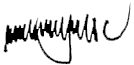 EVELYN B. GUEVARA, MBAChairman - BACNoted by: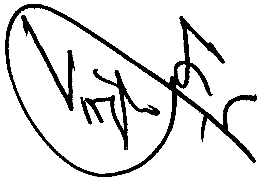 ENGR. VIRGILIO L. MONTANOProject Supervisor/Acting General ManagerLot ProjectBid Documents FeeABC (Php)Lot 1Supply and Delivery of Link, Fuse, Universal Buttom HeadP3,000.00P486,000.00Lot 2Supply and Delivery of Primary Fuse Cut Out (Porcelain) CI100, 15KV with Lightning Arrester Polymer, 15KVP2,000.00P390,000.00Lot 3Construction, Establishment and Operation of Radio Station: Turn KeyP30,000.00P5,000,000.00Issuance of Bidding DocumentsAugust 6-11, 2020 Pre-bid conferenceAugust 12, 2020 @ 10:00 AMSubmission and Opening of BidsAugust 28, 2020 @ 9:30 AM (submission of Bids); 10:00 AM (opening of bids)